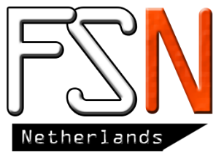 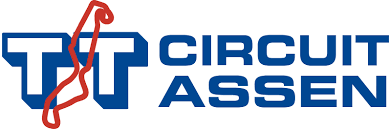 	Date:	June 30th 2021Invitation Letter: International Design Competition – Formula Student Netherlands 2021
03-09 July 2021 TT Circuit Assen – The NetherlandsTo whomever it may concern,we hereby announce that the ‘International Design Competition – Formula Student Netherlands 2021’ will be hosted, at the TT Circuit Assen from July 3rd – 9th 2021.Teams, staff members and all drivers are included in the entry list of the competition, should attend the event as their presence is basic fort he development and existance of the event. They are highly trained and specialized professionals to achieve success.In order for teams to participate in the aforementioned event, it is absolutely necessary moving towards the TT Circuit in Assen, The Netherlands. They are requested to attend this event in order of our organization. The promotor of the event ‘TILT WORKS B.V.’ is authorized to publish a list of people that are deemed necessary fort his specific event. Their physical presence is carefully examined and deemed necessary and can not be delayed. The event is controlled by local authorities and is organised in line with all regulations. It is also of economic importance for The Netherlands, the province of Drenthe, the municipality of Assen and the TT Circuit that the event will take place. This invitation letter is valid for all series that are part of this event;Formula Student Netherlands 2021 – Combustion Vehicle ClassFormula Student Netherlands 2021 – Electric Vehicle ClassFor any further information, please contact Tilt Works B.V. at +31 (0) 623 505 479 or info@formula-student.nlWe thank you in advance for your collaboration and remain at your disposal for any queries.Best regardsTilt Works B.V. Paul Sieljes
Managing Director